Strategic HRM, 5 ECTS, Prof. dr. Eline Jammaers, UHasselt, tweede semester,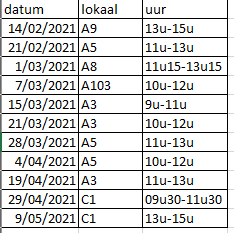 